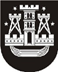 KLAIPĖDOS MIESTO SAVIVALDYBĖS TARYBASPRENDIMASDĖL PAMINKLO „INKARAS – ŠIRDIS“ PERĖMIMO KLAIPĖDOS MIESTO SAVIVALDYBĖS NUOSAVYBĖN2022 m. liepos 21 d. Nr. T2-194KlaipėdaVadovaudamasi Lietuvos Respublikos vietos savivaldos įstatymo 16 straipsnio 2 dalies 26 punktu, Lietuvos Respublikos valstybės ir savivaldybių turto valdymo, naudojimo ir disponavimo juo įstatymo 6 straipsnio 5 punktu ir atsižvelgdama į Odesos miesto tarybos 2022 m. birželio 22 d. raštą, Klaipėdos miesto savivaldybės taryba nusprendžia:1. Perimti neatlygintinai iš Klaipėdos miesto partnerio Odesos Klaipėdos miesto savivaldybės nuosavybėn paminklą „Inkaras – širdis“.2. Pavesti Klaipėdos miesto savivaldybės administracijai organizuoti procedūras dėl 1 punkte nurodyto paminklo įrengimo prie Odesos promenados Melnragėje, Klaipėdos mieste.3. Įgalioti Klaipėdos miesto savivaldybės administracijos direktorių pasirašyti 1 punkte nurodyto paminklo dovanojimo dokumentus.4. Skelbti šį sprendimą Klaipėdos miesto savivaldybės interneto svetainėje.Savivaldybės meras Vytautas Grubliauskas